GIMNASTIČNE VAJE Z RUTKOGIMNASTIČNE VAJE S TRAKOM IZ BLAGA ALI PAPIRJA(60 × 5 cm)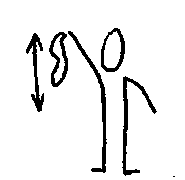 Rutko primemo z desno roko za vogal, z njo mahamo po desni strani telesa gor in dol. Ponovimo z levo roko.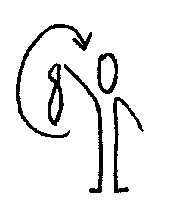 Rutko primemo za vogal z eno roko, krožimo – naprej in nazaj. Menjamo roki.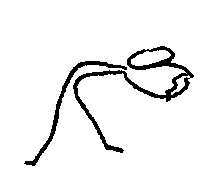 Stojimo razkoračno, rutko držimo z obema rokama, naredimo predklon, nato zaklon.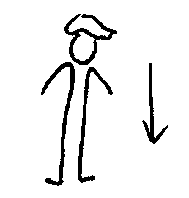 Rutko prepognemo in položimo na glavo. Poskušamo sesti in vstati, ne da bi nam pri tem padla z glave.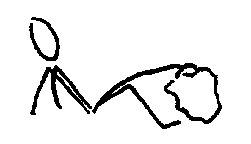 Sedimo, rutka leži pred nami na tleh. Z nožnimi prsti dvignemo ruto visoko.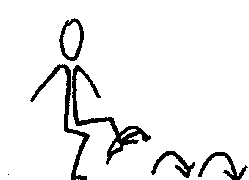 Rutko obesimo prek levega stopala, nato skačemo po desni naprej. Ponovimo z drugo nogo.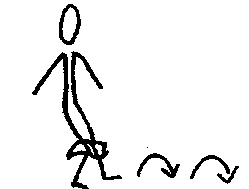 Rutko držimo med koleni in skačemo naprej.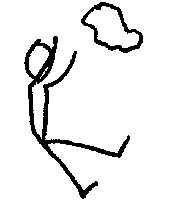 Sedimo, rutko zmečkamo in jo vržemo. Hitro vstanemo, poberemo rutko in sedemo. Kdo je najhitrejši?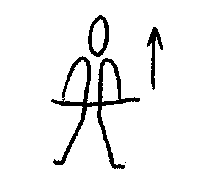 Stojimo razkoračno, trak držimo na obeh koncih pred telesom, roki skozi vzročenje zaročimo. Ponovimo v obratni smeri.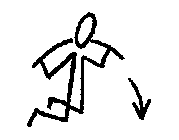 Klečimo, trak držimo na zatilju, priklonimo se tako globoko, da se s čelom dotaknemo tal.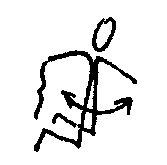 Klečimo, trak držimo v eni roki, trup sukamo v eno in drugo stran.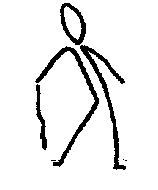 Stojimo razkoračno, roki sta vzročeni, v desni držimo trak, odklonimo se v desno, da se s trakom dotaknemo desne noge. Isto na drugo stran z drugo roko.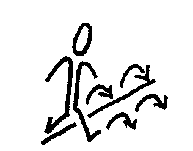 Stojimo razkoračno, trak leži na tleh pred nogama, skakljamo s  pomikom naprej, ko pridemo do konca traku, naredimo obrat in ponovimo v drugo smer.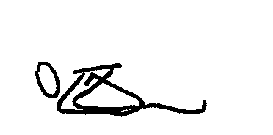 Ležimo na hrbtu, trak držimo pred prsmi, dvignemo eno nogo in stopalo pretaknemo čez trak. Ponovimo z drugo nogo.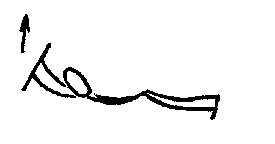 Ležimo na trebuhu, trak držimo pred seboj, uleknemo se in visoko dvignemo trak.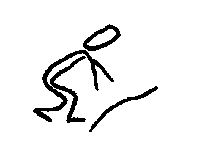 Trak leži na tleh, počepnemo, ga poberemo z desno roko in visoko dvignemo, nato ga položimo na tla. Ponovimo z drugo roko.